____________________________За активное участие в конкурсной программе «Наши защитники»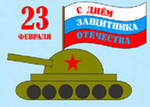 .                                                Классный руководитель: ______________